 SEMINARIO: TANATOESTÉTICA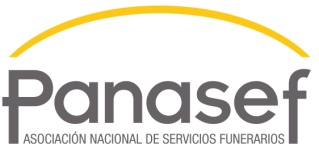 15 Y 16 de marzo – Tanatorio Bizkaia (Barakaldo)DOCUMENTO INSCRIPCIÓN  El ingreso de la cuota se realizará en la siguiente cuenta (indiquen el nombre del alumno)  LA CAIXA- IBAN ES90 2100 4840 1322 0003 8942Envía este documento rellenado a formacionycomunicacion@panasef.com  Nombre y apellidos alumnoTeléfonoEmailEstudios que ha realizado¿Cómo nos has conocido?Precio Seminario de Tanatoestética210 